严把门、管住人，守好校园疫情防控第一道防线——保卫处党支部战“疫”纪实为遏制新冠肺炎疫情传播，武装部、保卫处党支部成立“抗击新冠肺炎疫情党员先锋队”，思想统一，强化门卫管理，加强校园防范，确保校园平安稳定。制度先行，督导落实先后发布通知、应急预案、公告，封闭校园。教职工非因特殊原因，不得到校；校外人员未经审批一律不得进入校园。对内加强校园巡逻和各岗位值班值守，对外加强联防联控。封闭校园，规范管理学校仅开通正门出入，检验区适时消毒，门卫自测体温，执勤时戴口罩、手套。保卫处每天对门卫及巡逻队工作进行督导，掌握人员车辆进出情况。正门严检，守住入口在正门设立专门检验区，由安保人员负责对进入校园的人员和车辆进行体温检测、身份查验和登记，筑牢疫情防控第一道防线。岗位值班，防守到位处内机关与110指挥中心24小时双人值班制度。不断完善新学期开学预案和疫情严重时应急工作预案，做好各项应急准备。加强巡逻，安检升级加大校园巡逻次数和范围，确定重点巡逻部位，24小时不间断对学校围墙周边进行巡逻巡视，防止外来人员跳墙入校。加强国际交流中心定点巡逻，有效保障住校外籍人员安全。重视外籍人员管理外籍人员凭证明出入学校正门。配合国际教育学院到校外住宿留学生家访并测量体温，抓好落实，确保外籍人员安全。对于学校来说，校门是疫情防控的第一道防线。在这个寒冷的冬季，面对潜在的病毒，逆风而行的保卫人敢于担当、迎接挑战，他们日夜坚守，只为保障校园一方平安、守护师生持续安宁！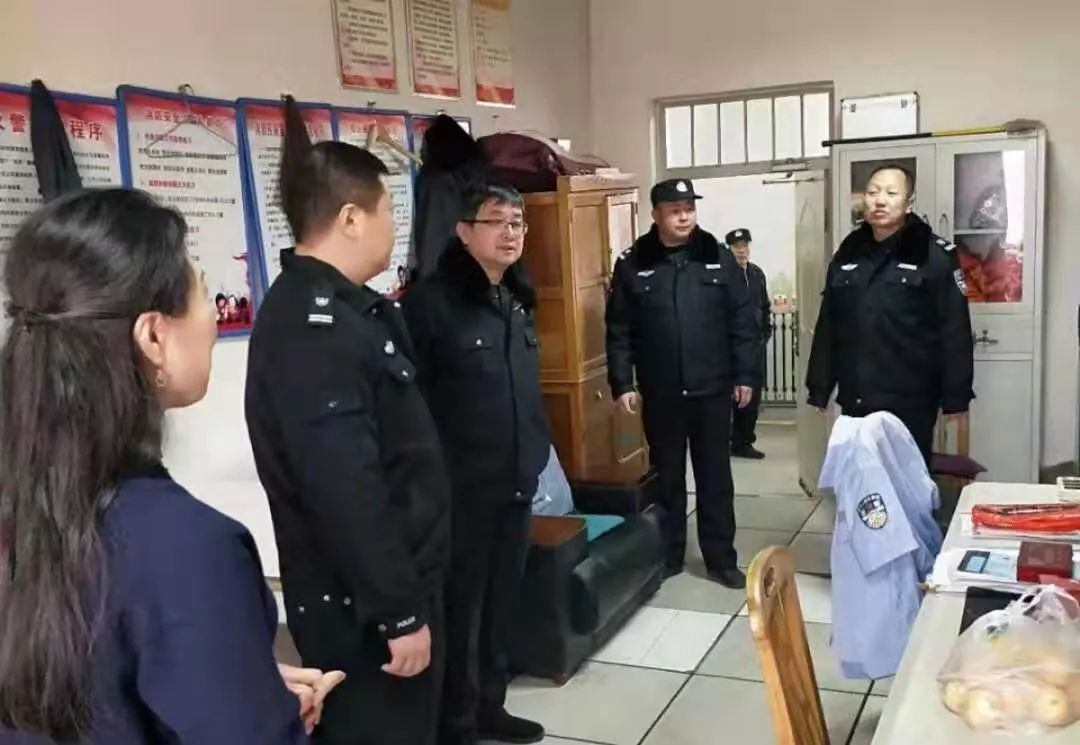 